WeinkarteErstellt im Rahmen der Ausbildung zumJungsommelier ÖsterreichAn denTourismusschulen Bludenz  für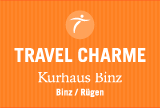 Marina Peter4AHLTSchuljahr 2015/16InhaltsverzeichnisVorwortOffene WeineWeißweineRotweinePrädikatsweineSchaumweineFlaschenweine weißGrüner Veltliner RieslingSauvignon BlancWeißburgunderChardonnayWeißwein CuvéesRoséweineFlaschenweine rotZweigeltBlaufränkischSt. LaurentBlauburgunderCabernet SauvignonRotwein Cuveés WeinspezialitätenGroßflaschenMagnum  ( 1,5 l)Doppelmagnum  (3l)PrädikatsweineSchaumweineQuellennachweis und KalkulationVorwortIn vino veritas,sagten schon die antiken Römer.Im Wein liegt die Wahrheit.Doch im Wein liegt nicht nur die Wahrheit,dort liegt auch Leben und Liebe,und ja, auch ein Stück Lebensqualität.Mit jener Liebe wird er in den schönstenKulturlandschaft angebaut,um sich letztlich genau hierauf dieser Karte wiederzufinden.Ob Weiß- oder Rotwein,süß oder würzig, oder etwas ganz Außergewöhnliches,ich hab mir viel Mühe gegebenum Ihnen eine breite und außergewöhnliche Auswahl zu ermöglichen.Ich hoffe sehr, dass Sie hier einen idealen Tropfen finden und genießen.Bei Fragen wenden Sie sich bitte an unser geschultes Personal, welches sie gerne berät.Ich wünsche Ihnen ein geschmackvolles ErlebnisOffene WeineBitte Orte überall angeben!WeißweineKremstal DAC Grüner Veltliner „Crazy Creatures“ 2013	1/8 l	€ 4,60Trocken, 12,5 % Vol.Weingut Malat, Ort fehltNiederösterreichSauvignon Blanc „Steirische Klassik“ 2014	1/8 l	€ 5,60Trocken, 12 % Vol.Weingut NeumeisterSüdoststeiermark, SteiermarkReife Duftwolke nach Cassis, süßer Minze und Nougat; komplexer, tiefgründiger Gaumen, reife Exotik; Stachelbeeren und Cassis mit weißem Pfeffer; tiefgründig und lang anhaltend.Kamptal DAC Riesling, Heiligenstein 	2013	1/8 l	€ 6,80Trocken, 12,5 % Vol.Weingut BründlmayerNiederösterreichRotweineZweigelt „Ried Hallebühl" 2011	1/8 l	€ 10,00Trocken, 13 % Vol.Weingut UmathumNeusiedlersee, BurgendlandMittelburgenland DAC „Hochacker“ 2013	1/8 l	€ 4,80Trocken, 14 % Vol.Weingut GesellmannMittelburgenland, BurgenlandMerlot 2014	1/8	€ 5,30Trocken, 13,5 % Vol. Weingut G.u.R. TriebaumerNeusiedlersee/Hügelland, BurgenlandPrädikatsweineTraminer Auslese 2011	1/16 l	€ 4,80Süß, 12,5 % Vol.Weingut KracherNeusiedlersee, BurgenlandWelschriesling Trockenbeerenauslese 2010	1/16 l	€ 6,50Süß, 11,5 % Weingut LentschNeusiedlersee, BurgenlandSchaumweineGrüner Veltliner Sekt, Berg 2013	0,1 l	€ 4,40Trocken, 12 % Vol.Weingut HuberTraisental, NiederösterreichGraf Hardegg Sekt Brut 2011	0,1 l	€ 4,70Trocken, 12,5 %Weingut HardeggWeinviertel, NiederösterreichWeißweine aus ÖsterreichGrüner VeltlinerGrüner Veltliner erbringt vom leichten, säurebetonten Wein bis zum hochreifen Prädikatswein alle Qualitätsstufen. Die Lage und Ertragsmenge ist sehr entscheidend für die Qualität. Erwünscht sind würzige, pfeffrige Weine oder Fruchtnoten von Steinobst.Grüner Veltliner „Der Ott“ 2014	0,75 l	€37,90Trocken, 12,5 % VolWeingut Bernhard OttWagram, NiederösterreichLeuchtendes Grüngelb. Feine gelbe Tropenfruchtanklänge, zart nach Ananas und Mango, rauchige Mineralik, einladende Würze. Saftig, elegant und harmonisch, gute Frische, feine gelbe Apfelfrucht im Abgang, knackiger Speisenbegleiter.Kamptal DAC Grüner Veltliner Reserve 2013	0,75 l	€ 45,99Trocken, 13,5 % VolWeingut LoimerLangenlois, Niederösterreich falschMittleres Gelbgrün. Reife gelbe Fruchtnuancen, ein zarter Hauch von Birne und Dörrobst, tabakige Noten, Orangenzesten. Stoffig, weiße Frucht, dezente Extraktsüße, von einer lebendigen Säurestruktur vital gepuffert, zart nach Mandarinen im Abgang, mineralisch und anhaltend, gutes Potenzial.Weinviertel DAC klassik 2014	0,75	€ 23,00Trocken, 12,5 % VolWinzhofer StiftRöschitz, Niederösterreichzartes, feinfruchtiges Pfefferl, ausgewogener, würziger Geschmack mit einer herrlichen Frucht.RieslingJugendliche Rieslingweine zeigen charmante Fruchtigkeit und Würze, und können sich durch Reife zu großen, komplexen Weinen entwickeln. Bei diesen Weinen dominieren die Steinobstaromen von Pfirsich, Marille und exotischen Früchten. Insbesondere das Terroir der Wachau, des Kremstals, Kamptals und Traisentals prägt die Weine mit einer mineralischen Note, die an Schiefer oder Feuerstein erinnert. Riesling reift als Wein langsam und liefert höchste Qualität als Altwein mit rosenartigen Duftnoten. Je nach Reife­grad bildet sich ein angenehmer Petrolton aus, welcher nicht von allen Konsumenten gewünscht wird. Beim späten Befall der Trauben mit Edelfäule entstehen Auslesen und Beerenauslesen von hervorragender Qualität.Traisental DAC Riesling „Der Wein vom Stein“ 2014	0,75 l	€ 40,00Trocken, 13 Vol. %Weingut Neumayer LudwigInzersdorf, NiederösterreichEin herrlicher Riesling von einer der höchstgelegenen Rieden des Traisentals: Feine Marillenfrucht, frische Minze und ein sehr guter Trinkfluss prädestinieren diesen Wein für die Begleitung von Meeresfrüchten